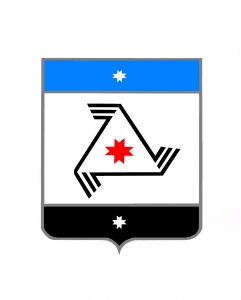 
     Р Е Ш Е Н И ЕСовет депутатовмуниципального образования «Балезинский район»«Балезино ёрос» муниципал кылдытэтысь депутатъёслэн КенешсыОб утверждении Порядка установления и выплаты ежемесячной доплаты к пенсии лицам, замещавшим выборные муниципальные должности  в органах местного самоуправления муниципального образования«Балезинский район»«18» июня 2020г.Руководствуясь Федеральным законом от 06.10.2003 N 131-ФЗ "Об общих принципах организации местного самоуправления в Российской Федерации", Законом Удмуртской Республики от 24.10.2008 N 43-РЗ "О гарантиях осуществления полномочий депутата представительного органа муниципального образования, члена выборного органа местного самоуправления, выборного должностного лица местного самоуправления в Удмуртской Республике", Уставом муниципального образования "Балезинский район", Совет депутатов муниципального образования «Балезинский район» РЕШАЕТ:1. Утвердить прилагаемый Порядок установления и выплаты ежемесячной доплаты к пенсии лицам, замещавшим выборные муниципальные должности  в органах местного самоуправления муниципального образования «Балезинский район».       2. Решение  Совета депутатов  муниципального образования  «Балезинский район» от 26.08.2010 года № 35-226 признать утратившим силу.Председатель Совета депутатов муниципального образования «Балезинский район»                                                         Н.В.БабинцевГлава муниципальногообразования «Балезинский район»                                                             Ю.В.Новойдарскийпос. Балезино18.06.2020г.№ 41-328